Тема классного часа.разработал учитель индивидуального обучения Архипов Олег Викторович80-летию Ростовской области посвящаем!Цель классного часа.Дать представление обучающимся о Ростовской области. Формировать представление о малой Родине, её историческом прошлом и настоящем.Знакомить с достопримечательностями области.Ход урокаI. Организационный момент.1. Организационная подготовка учащихся.2. Нервно-психическая подготовка учащихся.3. Дидактико-психическая подготовка учащихсяII. Основная часть урока.Образование области.Герб, флаг, гимн Ростовской области.Территориальные границы Ростовской области.История Ростовской области.III. Заключительная часть урока.Подведение итогов урока.Ростовской области — 80 летОбразование области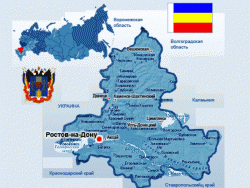 В этом году Ростовской области исполняется 80 лет. 13 сентября 1937 года Постановлением Центрального Исполнительного Комитета СССР Азово-Черноморский край, имевший 144 района, был разделен на Краснодарский край с центром в г. Краснодаре и на Ростовскую область с центром в г. Ростове-на-Дону. В этом году наша область отмечает своё 80-летие.Образование Ростовской области, вычленение ее из Азово-Черноморского края было составной частью общего процесса территориального передела Дона и Северного Кавказа, который начался в связи с принятием новой конституции СССР и повышением в связи с этим статуса ряда субъектов Российской Федерации.В результате политики индустриализации ко второй половине 30-х годов на Дону и Северном Кавказе была создана мощная промышленная база. Азово-Черноморский край к этому времени тоже преобразился, и его экономикой стало невозможно руководить из одного административного центра. Руководство признавалось, что «край чрезвычайно большой был и для руководства трудный» (Из выступления 1-го секретаря Ростовского обкома ВКП(б) Е.Г. Евдокимова на II Пленуме Ростовского обкома ВКП(б)).13 сентября 1937 года Постановлением Центрального Исполнительного Комитета СССР Азово-Черноморский край, имевший 144 района, был разделен на Краснодарский край с центром в г. Краснодаре и на Ростовскую область с центром в г. Ростове-на-Дону.Довольно быстро и оперативно было назначено новое областное партийное и советское руководство. Не стоит забывать, что создание области пришлось на период массовых политических репрессий, обрушившихся на страну в 1937-38 гг., и назначенное и выбираемое руководство области часто менялось.Новая область состояла из 7 городов и 61 сельского района и имела 2887418 человек населения (на 1 января 1939 года). Уже к 1 января 1939 года из-за повышения статуса ряда населенных пунктов количество городов увеличилось до 11.На территории Ростовской области к 1940 году располагались 123 предприятия союзного значения и 97 республиканского, не считая большого количества более мелких местных предприятий. Ежегодно область давала стране 10 миллионов тонн угля, свыше полумиллиона тонн мартеновской стали, 5 тысяч комбайнов, 15 тысяч полуторатонных машин, 35,5 тысяч культиваторов, свыше 4 тысяч тонн эмалированной посуды, около 10 миллионов пар обуви, 450 тысяч центнеров рыбы, 16 миллионов банок консервов, до 14 миллиардов штук папирос. Рост производительности труда по областной промышленности составил в 1938-39 годах — 22.5 %. Здесь уверенно лидировал Ростсельмаш, где рост производительности труда за год составил 65,1 %.Ростовская область являлась одной из крупнейших в Советском Союзе по посевам зерновых культур. В 1938 — 1940 гг. область поставляла государству (соответственно по годам) 66 млн пудов, 47,5 млн пудов и 72 млн пудов.На территории области развивалось животноводство, овощеводство и картофелеводство, возделывались технические культуры, виноград.В области насчитывалось 2593 школы всех уровней (начальные, неполные средние, средние), контингент учащихся к началу 1939/1940 учебного года составлял 532 600 человек. Однако дошкольных учреждений явно не хватало, они охватывали всего 5168 детей. И культурных учреждений было ничтожно мало. Библиотек в области насчитывалось 208. Кинотеатры только строились (18 за два года).Ростовская область всегда отличалась большим количеством вузов. И в тот период их в области насчитывалось 15.